＜２００８年の主な取材＞

＊日経新聞（３月２２日夕刊＠関西Hotグラフ）
＊繊研新聞
＊朝日放送　おはようコール（４月４日放送）
＊朝日放送　NEWSゆう（６月２４日放送）
＊読売放送ニューススクランブル（クローズアップニュース６月２７日放送）　＜クリックで映像を見られます＞
＊読売放送　大阪ほんわかテレビ（情報喫茶店８月１０日放送）
＊朝日新聞（１２月１０日）
＊ＦＭ　コスモアースコンシャスアクト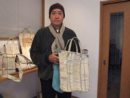 
＊その他、びわこ放送（ビワカン・ドリームキャッチャー）等

☆Lmagazine　夢のかばん屋さんへ。2008年１２月号（２００８年１０月２５日発売）
☆ロハスブック VOL.2(２００８年１１月２０日発売）


　＜２００９年の主な取材＞
＊２００９年　２４時間テレビ

☆雑誌Ｂｅｇｉｎ（ビギン）１２月号（２００９年１０月１６日発売）

＊日テレ　oha 4 ニュースライブ　（１０月２９日放送）
＜２０１０年の主な取材＞


＊ＢＳ-ＴＢＳ系列　全国２８局ネット　「知っとこ！」に出演しました　
（２０１０年３月６日（土）　朝７時半～）
ＭＢＳ・ＴＢＳ☆雑誌「おもしろ雑貨２」（ｋｋベストセラーズ発売）に掲載！（２０１０年３月３１日発売）☆モノ・マガジン　２０１０年２月２日　特集号　（１月１６日発売）　モノ目線に紹介されました
http://www.monomagazine.com/ （2010年01月21日）
＊読売-日本テレビ系列の情報ライブ「ミヤネ屋」に紹介して頂きました。

http://www.ytv.co.jp/miyaneya/freetype/freetype_1164327.html（2010年７月２２日）

☆日本テレビ系列　「DON !」　モノの行方クイズ 何に生まれ変わっているでSHOW！に紹介して頂きました。（2010年8月９日）＜２０１１年の主な取材＞NHK放送局☆５月１７日　NHK　ニュース610（大津放送局）で紹介して頂きました
☆６月８日　NHK　おはよう関西（関西全域）で紹介して頂きました
☆６月２１日　NHK おはよう日本（全国ネット）で紹介して頂きました　
＜２０１２年の主な取材＞☆おはよう朝日です（ABC　朝日放送）でご紹介して頂きました（2012年１月１９日放送）　 　　＜ウーマンラッシュアワーのいただきますっ！＞のコーナー（廃棄消防ホースを使いスマホポーチ作りを体験して頂きました）

＜２０１3年の主な取材＞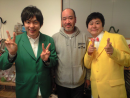 音楽プロデューサー　S-kenさんに取り上げて頂きました久和田佳代さんのギターストラップ s-kenさんプロデュースの久和田佳代さん　ＣＤデビュー
http://cayo-kuwada.jp/ （2013年09月03日）
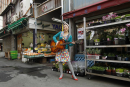 